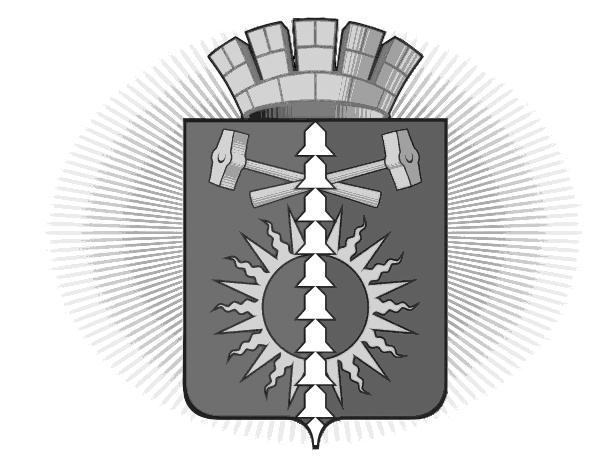 АДМИНИСТРАЦИЯ ГОРОДСКОГО ОКРУГА ВЕРХНИЙ ТАГИЛ __________________________ПОСТАНОВЛЕНИЕ  _____________от «   0 5 »      07. 2019 г.  № 443город Верхний ТагилО проведении городского конкурса
«Чистый город»В соответствии с постановлением Правительства Свердловской области от 25.06.2010 № 974-ПП (ред. от 14.03. 2013г.) «Об утверждении Плана мероприятий по реализации Концепции экологической безопасности Свердловской области на период до 2020 года», в целях повышения экологического и патриотического воспитания населения, улучшения уровня экологического и санитарного состояния территории городского округа Верхний Тагил, руководствуясь Федеральным законом от 06.10.2003 № 131- ФЗ (ред. от 01.05. 2019г.) «Об общих принципах организации местного самоуправления в Российской Федерации», Уставом городского округа Верхний Тагил,ПОСТАНОВЛЯЮ:Провести на территории городского округа Верхний Тагил конкурс «Чистый город» по двум номинациям:-  «Родному городу - лучшие цветы»;	-  «Чистый дом».Утвердить:положение о конкурсе «Родному городу - лучшие цветы» (приложение №1);положение о конкурсе «Чистый дом» (приложение №2);состав конкурсной комиссии по подведению итогов городского конкурса «Чистый город» (приложение № 3);МКУ Управление культуры, спорта и молодежной политики городского округа Верхний Тагил (директор Королько Е.В.) произвести:кассовые расходы в пределах средств, предусмотренных в местном бюджете муниципальной программой «Обеспечение рационального и безопасного природопользования в городском округе Верхний Тагил на 2017-2019  годы»;награждение победителей и участников конкурса за счет выделенных средств.Рекомендовать индивидуальным предпринимателям, руководителямучреждений, предприятий, коммерческих и некоммерческих организаций,      общественных объединений, объектов торговли городского округа Верхний Тагил принять участие в конкурсе.Постановление опубликовать в газете «Местные ведомости» и разместить на официальном сайте городского округа Верхний Тагил (www. go-vtagil.ru).Контроль за исполнением постановления возложить на заместителя главы Администрации по социальным вопросам Упорову И.Г.Глава городского округа                                                      В.Г.КириченкоВерхний Тагил     Приложение №1 к постановлению администрации городского округа Верхний Тагил     « 05»07.2019г. № 443Положение о конкурсе«Родному городу - чистые цветы»Цели и задачиповышение уровня внешнего благоустройства, санитарного и экологического состояния городского округа Верхний Тагил;повышение экологической культуры и патриотического воспитания населения городского округа;привлечение населения к организации благоустройства и улучшения экологического состояния города;определение лучших жителей города, принимающих активное участие в посадке цветов на территории  городского округа.Организатором конкурса является Администрация городского округа Верхний Тагил.Условия проведения конкурса:конкурс проводится с 10.07.2019 г. до 17.07.2019 г.работа комиссии с 17.07.2019 г. по 19.07.2019 г.подведение итогов конкурса состоится 19.07.2019 г.4. Звание «Родному городу - Чистые цветы» определяется по следующим критериям:   -   отсутствие у подъезда на придомовой территории мусора, бытовых отходов;наличие и сохранность цветника, ухоженной лужайки;общий вид и эстетическое состояние у подъезда дома;                -  наличие клумбы из различных материалов;          -  клумбы из неокрашенных автомобильных шин не рассматриваются.Оценка клумб, недоступных для свободного посещения, конкурсной комиссиейне производится.Заявки на участие в конкурсе могут приниматься от  инициативной группы жителей, предпринимателей, учреждений до 9-00 часов 17.07.2019 г. в Администрации городского округа Верхний Тагил, архитектурно-строительный отдел, телефон 2-00-30.В случае отсутствия заявок на участие в конкурсе конкурсная комиссия оставляет за собой право самостоятельного осмотра территории городского округа и выбора победителя.Победители награждаются Грамотами и денежными призами:               7.1.среди многоквартирных домов городского округа Верхний Тагил;                    I  место - 2000 руб.                    II место – 1500 руб.                    III место - 500руб.7.2.среди индивидуальных предпринимателей, учреждений, объектов торговли городского округа Верхний Тагил;     I место – 2000 руб.II место – 1500 руб.                                   III место – 500 руб.Приложение №2 к постановлению администрации городского округа Верхний Тагил «  05 »07.2019г. № 443Положение о конкурсе «Чистый дом»         1.Цели и задачиповышение уровня внешнего благоустройства, санитарного и экологического состояния городского округа Верхний Тагил;повышение экологической культуры и патриотического воспитания населения городского округа;привлечение населения к организации благоустройства и улучшения санитарного и экологического состояния города;определение лучших жителей города, принимающих активное участие в озеленении и благоустройстве городского округа.          2. Организатором конкурса является Администрация городского округа Верхний Тагил.          3. Условия проведения конкурса:конкурс проводится с 10.07.2019 г. до 17.07.2019 г.работа комиссии с 17.07. 2019 г. по 19.07.2019 г.подведение итогов конкурса состоится 19.07.2019 г.  4. Звание «Чистый дом» среди домов индивидуальной застройки определяется по следующим условиям:  - отсутствие на придомовой территории мусора, бытовых отходов, строительных материалов;наличие и сохранность зеленых насаждений, цветника, ухоженной лужайки;наличие кюветов для отвода поверхностных вод, спортивных и детских игровых элементов;общий вид и эстетическое состояние дома, покраска дома, забора,наличие и освещенность номерного знака на доме, наличие и исправность почтового ящика, электрического звонка, благоустройство и освещенность прилегающей к дому территории.Заявки на участие в конкурсе принимаются до 9-00 часов 17.07.2019 г. в Администрации городского округа Верхний Тагил, архитектурно-строительный отдел, телефон 2-00-30.В случае отсутствия заявок на участие в конкурсе, конкурсная комиссия оставляет за собой право самостоятельного осмотра территории городского округа и выявления претендентов на победу в конкурсе.Победители награждаются Грамотами и денежными призами:присуждается владельцу лучшего дома индивидуальной застройки:I место - 2500руб.II место - 1500руб.III место - 1000руб.Приложение №3 к постановлению администрации городского округа Верхний Тагил « 05» 07.2019г. № 443Составконкурсной комиссии по подведению итогов городского конкурса«Чистый город»Председатель комиссии - заместитель главы Администрации  по социальным вопросам Упорова И.Г.   Члены комиссии:- Русалеев Н.Н. - заместитель главы Администрации по жилищно- коммунальному и городскому хозяйству;Ждановских А.Г. - начальник архитектурно - строительного отдела Администрации городского округа Верхний Тагил;Заведенская Ю.А. - старший инспектор архитектурно - строительного отдела Администрации городского округа Верхний Тагил;    - Королько Е.В. - директор МКУ Управление культуры, спорта и молодежной политики городского округа Верхний Тагил;           - Тронина Е.П. – директор МКУ Управление образования городского округа Верхний Тагил;Шамсутдинова Н.В. - заведующая территориальным органом п. Половинный;Полухин А.П. - заведующий территориальным органом п. Белоречка.